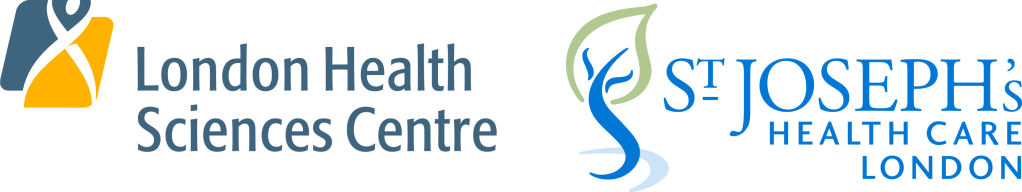 Corporate Account, System Access, Training and OnboardingPlease review the Corporate ID, Hospital Email, Remote Access, System Access, & Training website for information on and instructions on:Hospital Corporate ID (network account)Outlook (email account) and forwarding Western email to hospital OutlookME(MyEducation) Learning Management System for required eLearning and course registrations
Systems Training (Cerner PowerChart, FirstNet)Remote Access and the MFA (Multifactor Authentication)WIFI AccessAGFA PACS
Onboarding TasksSuch as Beep (formally pocket pagers), Parking, Dictation Code, Scrub Cards and other onboarding tasks can be found on the Preparing for your first day website___________________________________________________________________________________________Corporate ID:Corporate ID: Temporary Password: (case sensitive)Email Address: Change your Temporary Password:Please change your Corporate ID password Important Note: You must change your password before you access your ME (MyEducation) Forgot your Password? Contact the ITS Help Desk at 4-HELP (519-685-8500 x44357)You may be asked to provide identifiers, such as OHIP billing number, day / month of birth